Голубівська  загальноосвітня школа  І – ІІІ ступенівНовомосковської районної радив. Леніна, 17, с. Голубівка Новомосковського районуДніпропетровської  області, 51230, тел. 0569353193E –mail; golubowka @ukr.net.Матеріали для проведеннятижня праваМатеріали розробив – класний керівник 4 класу, вчитель початкових класів, вищої категорії, « старший вчитель»Тацій Ольга Степанівнас. Голубівка, 2012 рікМета.       Ознайомити учнів з міжнародними стандартами прав дитини:  Декларацією                          прав дитини, Конвенцією   ООН про права дитини, Конституцією України;                   розказати  дітям, які права людини гарантуються тільки дітям.                  продовжити формування правових знань школярів, виховання громадянських                      рис і переконань, дотримання законів України. Обладнання: книжкова виставка «У світі прав дитини», плакат «Права дитини»,                    роздатковий матеріал.Хід заняттяІ. Організація класу.ІІ. Повідомлення теми і мети заняття.Тема нашого заняття «Права дитини».Дитя моє, права дитини Ти мусиш вивчити сумлінно. Це так потрібно, так важливо напевно знати в наші дні: коли з тобою справедливо вчиняють, а коли і ні. Тож прочитай, завчи напам’ять. Порадь і друзям почитать. Хай прочитають тато й мама. Закони всім потрібно знать! Будь добрим сином (чи дочкою), поганим вчинком не зганьби ти роду власного ніколи. Люби свою сім’ю і школу. Свою Україну люби! Не забувай, моє дитя, щовечора молитись Богу, щоб світлою була дорога твого великого життя.ІІІ. Робота над темою . 1.Мозковий штурм.Кого можна назвати дитиною?( Це особа, яка не досягла 18-річного віку (саме таке поняття закріплене в Конвенції прав дитини).Слово вчителя. Ви знаєте, що були часи, коли дітей взагалі не сприймали як щось особливе, до них ставилися як до дорослих. Пройшло не одне тисячоліття, поки людство зрозуміло, що до дітей треба ставитися не так, як до дорослих, що   вони потребують особливої уваги. Лише в XVII-ХVШ ст. на дітей почали звертати увагу. Раніше діти  не мали ні дитячого одягу, ні дитячих іграшок чи книжок. (Розгляд і порівняння ілюстрацій, на яких зображені діти в різні історичні епохи.) У середньовічній Німеччині слово «дитина» взагалі було синонімом до слова «дурень». Дітям було нелегко, не було законів,  які оберігали б їхнє життя.Робота над правовими документами.Довгі роки найрозумніші і найдобріші люди боролися за дітей самотужки, і, нарешті, у 1924 році вони вперше зібралися в місті Женеві, де прийняли перший документ про потреби дітей - Декларацію прав дитини. Словничок:Декларація - офіційне проголошення основних принципів, а також документ, в якому вони викладені Упродовж XX ст. було прийнято ряд документів, спрямованих на захист дітей, дитинства; ООН - міжнародна організація, до якої входить більше ніж 150 країн світу; утворена в 1945 році. Це організація, яка приймає міжнародні закони за згодою держав і намагається контролювати їх дотримання, стежити за безпекою у світі і не допускати війни. Подивіться уважно, скільки правових документів було прийнято, щоб виробити та вдосконалити права дитини.1924 р. - перша Декларація прав дитини1959 р. - Декларація прав дитини1982 р. - Конвенція ООН про права дитини.Зазначимо, що права, викладені в Конвенції ООН, набувають сили лише в тих державах, які підписали цю Конвенцію і зобов'язалися її виконувати. Нажаль, сьогодні є країни, в яких права дитини порушуються.             Наша ж держава прагне, щоб у її юних громадян було щасливе дитинство. У 1991 році Україна підписала Конвенцію ООН про права дитини та зобов'язалася її виконувати: 1991 р. - Україна підписала Конвенцію ООН про права дитини і зобов'язалася її виконувати 1991 р. - прийнято Закон України про освіту 1996 р. - прийнято Конституцію України 2001 р. - прийнято Закон України «про охорону дитинства». Наша держава дбає про дітей, але і в нашій країні є випадки, коли порушуються права дитини. Є ще багато проблем і, можливо, частину їх зможете вирішити ви, коли станете дорослими. Ви ще дуже юні, але повинні знати й розуміти проголошені в Конвенції права, брати активну участь у їх втіленні в життя.ІV. Повторення прав дитини (плакат «Права дитини»)Незважаючи на те що ти ще маленький, ти все одно людина, яка має права. Свої права ти можеш знайти у спеціальному документі, який називається Конвенція про права дитини. У цьому документі записані твої права, якими ти можеш користуватися до 18-ти років, тому що після цього ти стаєш дорослим. Конвенція є доволі складним документом, тому ми коротко розповімо тобі про твої права. 1. Гра «Веселий м'ячик»Ти котись веселий м'ячик,Швидше, швидше по руках. У кого лишився м'ячик,Той розказує права.Учні по черзі називають свої права і пояснюють їх.ти маєш право на життя. Ніхто не може позбавити тебе цього найціннішого дару!ти маєш право на піклування і турботу. Це означає, що твої батьки повинні піклуватись про тебе, дбати про твої інтереси; ти маєш право на достатнє харчування та дах над головою. Про це також піклуються твої батьки, а якщо їх у тебе немає, то держава;ти маєш право на розваги. Дорослі повинні будувати для тебе дитячі майданчики та місця проведення дозвілля. Це стосується і театру, в якому повинні також ставитись вистави для дітей;ти маєш право на освіту. Хочеш ти того чи ні, але ти повинен ходити до школи. Якщо ти хочеш стати відомою людиною, то ти обов’язково повинен навчатися!ти маєш право на медичну допомогу. Якщо ти поранився, то ти можеш звернутися до лікаря, який тобі допоможе!ти маєш право на приватне життя. Ніхто не може перевіряти твої речі, читати твої листи. Ніхто не може казати тобі погані слова, принижувати тебе;ти маєш право висловлювати свою точку зору, але вона не повинна ображати інших людей.Пам’ятай, що ти людина, ніхто не може тебе ображати, бити, жорстоко і несправедливо поводитись з тобою, примушувати працювати на дорослих. Якщо ти став жертвою подібного поводження, ти можеш звернутись за допомогою до міліції.V. Підсумок заняття.1. Повторне називання прав дитини і називання своїх обов’язків щодо певних прав.2. Слухання пісні у виконанні Оксани Білозір «Неповторна кожна людина».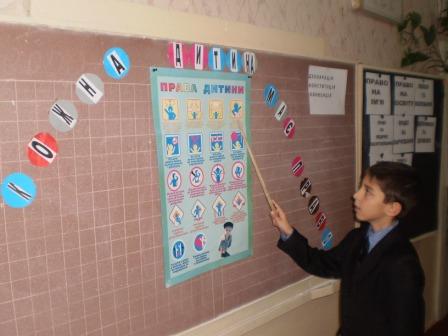 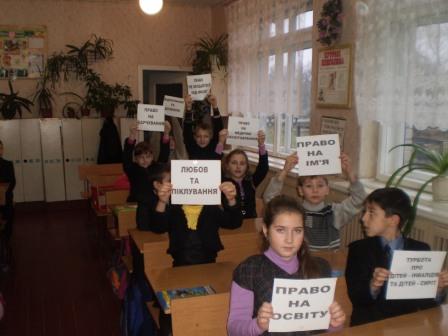 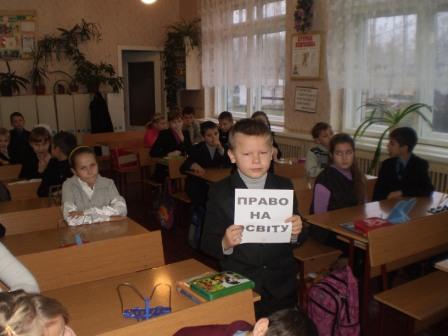 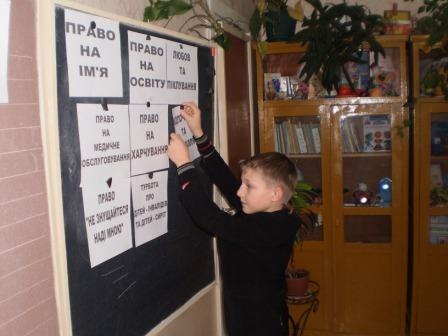 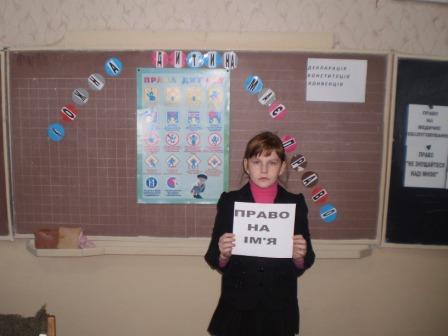 